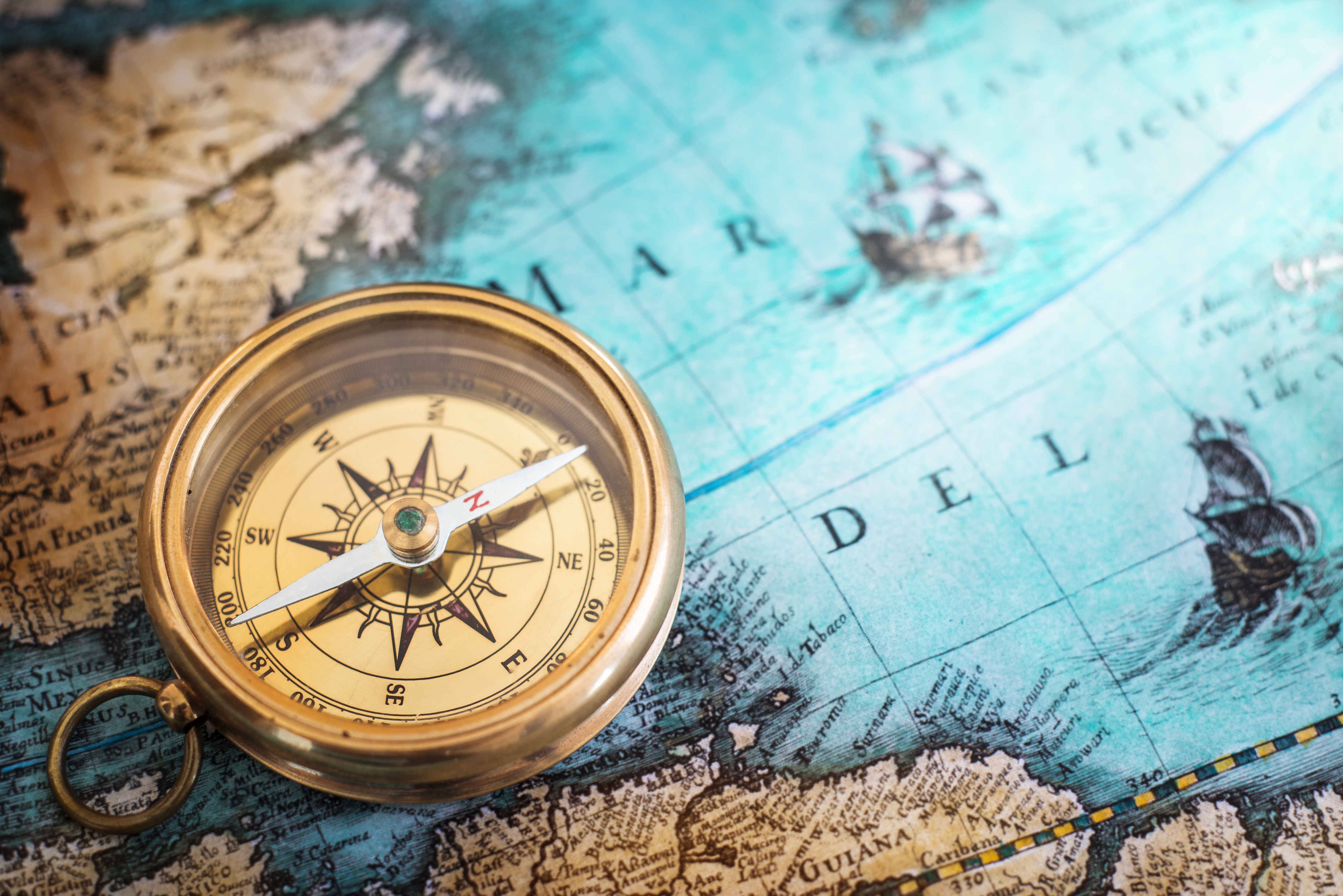 NOMBRE DEL CURSOFecha de inicio y finGUÍA DE APRENDIZAJEPresentación del cursoQueremos extenderle una cordial bienvenida a este curso en línea tutorizado y felicitarlo por haberse dado la oportunidad de tener esta experiencia de formación en línea.  Durante las siguientes semanas trabajará  en diferentes actividades individuales y/o colaborativas que buscarán que usted reflexione, asocie y/o aplique saberes nuevos a fin de reforzar los conocimientos adquiridos durante su formación previa y/o su experiencia laboral. Desde ahora le invitamos a tomar la iniciativa en todo lo que respecta con su formación, manteniendo una comunicación constante y activa dentro de los canales dispuestos en este curso. El curso XXX le proporcionará las bases para (Considere incluir información sobre el sentido y la importancia del curso-evite incluir tecnicismos aún desconocidos para el participante-. )Incluya de manera general los temas que se revisarán a lo largo del curso, cómo serán presentados estos temas y lo que se espera alcanzar al final del curso.  La intensión de esta sección  es que el participante tenga una perspectiva general del curso que va a iniciar y que esté motivado para completarlo.  Considere incluir elementos como:Fundamente los propósitos del cursoLos temas que serán abordados, desglosados de manera general.Público Objetivo y PrerrequisitosEl curso va dirigido a profesionales de Latinoamérica que poseen responsabilidades en el diseño, ejecución y evaluación de políticas, programas y/o  proyectos que proponen contribuir a un desarrollo social, eficaz, eficiente, equitativo y sostenible.  Se requiere que tenga habilidades de lectura y escritura avanzada a fin de que sirvan como herramientas de apoyo que favorezcan su experiencia de aprendizaje en línea. Con relación a los requisitos técnicos mínimos   se espera que usted: Use correctamente uno o varios de los navegadores de Internet. Recomendamos el navegador de Chrome para acceder a los contenidos del curso. Domine el  paquete Office en su versión 2010 y/o posteriores (Word, Excel, PowerPoint), además del sotfware de Acrobat para visualización y descarga de documentos.Disponga  y maneje correctamente  una cuenta de  correo electrónico personal para recibir notificaciones y estar informado sobre las novedades del curso.duración del cursoEl curso requiere que dedique alrededor de XX horas totales repartidas entre las XXX semanas de duración. Consecuentemente, la carga de trabajo semanal será de XXXX horas.Competencias y Objetivos del CursoCompetenciasEnliste las competencias del curso de acuerdo a la información que se proporciona en la pagina Web.  Podrá consultar la información de su curso haciendo una busqueda aquí: https://cursos.iadb.org/es/?lang=es objetivo generalDescriba el objetivo del curso teniendo presente las buenas prácticas para la redacción de objetivos de aprendizaje. Podrá encontrar ejemplos sobre esto en el grupo de DIIGO en el siguiente enlace: https://groups.diigo.com/group/online-tutor-training   (Podrá unirse a este grupo para consultar recursos relacionados con formación de tutores en línea).objetivos especificosAl finalizar el curso el/la participante será capaz de: (Enumere los objetivos descritos considerando las buenas prácticas para la redacción de objetivos de aprendizaje.)XXDesarrollo del cursoEste es un curso en línea tutorizado, lo que significa que se ofrece de manera personalizada con un máximo de 30 participantes por sección y con fechas específicas de inicio, desarrollo y cierre del curso. Además de las herramientas disponibles de interacción en el entorno virtual, este curso cuenta con un acompañamiento constante del asistente técnico, el/la tutor/a y el/la coordinador/a del programa de acuerdo a la temática del curso, ofreciendo evaluación y retroalimentación efectiva de las actividades, promoviendo una interacción contante.Complete esta información detallando la estructura de contenidos y seguimiento.dinámica del cursoEste curso inicia con un Módulo de Orientación el cual busca proporcionarle información sobre  las políticas de baja, ausencia en el aula, prevención del plagio entre otras. Igualmente hay actividades que le ayudarán a identificar las diferentes herramientas de navegación, comunicación y desarrollo de actividades. Esta información permitirá que usted organice su tiempo de manera efectiva y pueda avanzar en el curso en el tiempo y la forma esperados. Tenga presente que todas las semanas del curso inician los martes y finalizan los lunes a las 24 horas de Washington. Por lo tanto, la visulización de cada módulo nuevo se hará de manera semanal y estará disponibles cada martes en la mañana.La dinámica del curso se basa en:Actividades de aprendizaje individuales. Estas actividades le permitirán alcanzar los objetivos concretos relacionados con conocimientos, dominio de conceptos y/o habilidades de acuerdo con el contenido. El curso además contempla  lecturas distribuidas en los diferentes módulos, unas de carácter obligatorio, necesarias para poder realizar las actividades que se proponen, y otras sugeridas, que reforzarán su aprendizaje  y ayudarán a comprender aspectos conceptuales del contenido del curso.Actividades colaborativas.  Estas actividades requieren de un compromiso para el trabajo colaborativo a distancia, un espíritu de trabajo en equipo  y una constancia en la comunicación y la realización de tareas que aseguren una activa participación por parte de todos los/las integrantes del grupo. interacciónLa interacción es clave para el proceso de enseñanza-aprendizaje que en gran parte depende de la cantidad y calidad de los diálogos que se llevan a cabo en los foros y que se proponen a lo largo del curso. Los foros presentes en su curso son:Foro Novedades, funciona como un Tablón de Noticias.  Allí, el/la coordinador/a del curso  y/o tutor/a publica información de manera semanal sobre cada uno de los módulos que se van habilitando y las actividades a desarrollar.Foro Café, un espacio informal para presentarse e intercambiar aspectos personales sobre la marcha del curso, vida profesional, personal, entre otros. Este foro busca desarrollar ‘presencia social’ entre todos/as los participantes, incluidos docentes. Foro de Dudas Académicas  espacio donde podrá consultar o solicitar aclaraciones sobre las lecturas y/o actividades de cada módulo.Foros de Actividades  son foros específicos, abiertos durante el curso, en apoyo a una actividad en particular.Foros de los Grupos de Trabajo, que apoyan actividades colaborativas.  El curso contempla también sesiones sincrónicas optativas las cuales servirán como espacio para familiarizarse con el contenido del curso, acercarse a su tutor/a y responder a las inquietudes que pueda tener antes de iniciar con el contenido del curso.compromisos y roles del cursoEl aprendizaje del curso se irá construyendo con intercambios que incluyen a la coordinación  y al tutor/a del curso. Los compromisos de cada uno se describen en el siguiente link: https://indesvirtual.iadb.org/mod/page/view.php?id=72610herramientas y recursos didácticosEste curso cuenta con herramientas y recursos  didácticos que facilitarán su proceso de aprendizajeHerramientas disponibles en el Módulo de Orientación:INDES HELP: dentro de su curso podrá tener acceso a nuestro sistema de tickets para reportar cualquier incidencia técnica o administrativa que se presente durante el desarrollo del mismo.Guía de aprendizaje: a partir de ahora su carta de navegación para esta experiencia de aprendizaje.Herramientas disponibles en los módulos del curso:Contenidos desarrollados específicamente para el curso: sesiones de clase, documentos, y/o esquemas de análisis.Casos y actividades formativas: Apoyarán los contenidos del curso, acercándole a ejemplos reales.Recursos de referencia: videos, lecturas, páginas Web, entre otros recursos identificados para  reforzar el contenido de curso.evaluaciónSu evaluación se realizará de forma continuada, a través de la revisión de los trabajos, actividades individuales y colaborativas y participación en los foros de debate. Todas las actividades del curso son obligatorias puesto que cada una de ellas contribuye a su proceso de  aprendizaje. Sin embargo, aunque todas las actividades sean obligatorias, no todas se verán reflejadas en su calificación final. El valor de cada actividad se describe en la sección estructura del curso que se presenta  más adelante. certificaciónAl finalizar el curso, usted recibirá un certificado según las siguientes condiciones: Certificado de aprobación, con destaque de excelencia: si ha cumplido con las condiciones de participación del curso, logrando un puntaje igual o mayor a 90 puntos.Certificado de aprobación en el curso: si ha cumplido con las condiciones de participación del curso, logrando un puntaje total entre 65 y 89 puntos.No se expedirá certificado en el curso: si ha cumplido con las condiciones de participación del curso, logrando un puntaje total menor de 65 puntos.INSIGNIAS digitalesAl finalizar y aprobar el curso, usted tambien recibirá una insignia digital que podrá  exhibir en redes sociales. Esta insignia se otorgará al final del curso y recibirá indicaciones precisas a través de un email enviado a la cuenta de correo registrada para el curso. Políticas del INDESComo responsable de su proceso de formación,  es su deber  revisar y conocer cada una de las políticas que rigen el desarrollo de este curso.  Por  lo tanto le invitamos a revisar  las políticas en las cuales se encuadran los cursos INDES ingresando al siguiente enlace: https://indesvirtual.iadb.org/mod/page/view.php?id=66844&lang=es#   A continuación se describen brevemente estas políticas:politica de privacidadEsta política describe los asuntos relacionados con la confidencialidad y el uso de sus datos e información personal. política de accesibilidadEsta política se refiere a la capacidad de presentar contenidos en la Web a personas que cuentan con discapacidades  físicas.política de prevención de plagioEsta política informa sobre los fundamentos de la integridad académica  y las acciones que  se tomarán cuando se detecten casos concretos de plagio o deshonestidad académica. POLITICA DE ENTREGA TARDIATenga presente que las entregas tardías son una excepción. Por lo tanto, es necesario que previo al envio de una entrega fuera de tiempo, haga una solicitud por escrito a su tutor/a. Todas las actividades del curso que requieran de una entrega en una fecha especifica tienen configurado dos tipos de fecha: fecha de entrega y fecha limite de entrega. La fecha de entrega se realizara todos los lunes antes de la apertura de un nuevo modulo. La fecha limite de entrega corresponde al viernes en la noche de la misma semana de la fecha de entrega.  Las actividades que se reciban dentro del plazo de fecha limite de entrega seran califificadas entre una escala de 70 a 90 de acuerdo al criterio de tu tutor/a.politicas particulares del cursoDescriba las políticas particulares al curso que considere deben ser necesarias indicar aquí.  Por ejemplo:  Política por entregas tardías, política por incumplimiento.Compartimos un ejemplo de situaciones de incumplimiento que procederán a la baja del curso. Es necesario que describa la política que acompaña estas situaciones. Ejemplo:Cualquiera de los siguientes incumplimientos conducirá a una suspensión automática del derecho de acceso al Aula Virtual: Incumplimiento de una actividad obligatoria y evaluativa. El/la participante debe completar no menos del 90% de las actividades para poder recibir el certificado del curso. El/la participante deja de ingresar en el aula durante cinco días, pues en este caso, ya no tiene tiempo de cumplir con la programación prevista. El/la participante mantiene comportamientos inadecuados en el Aula Virtual, después de haber recibido del tutor y del responsable del curso aviso sobre la naturaleza inapropiada de sus acciones. Estructura del cursoLa estructura del curso muestra la programación de las acciones a concretar durante el desarrollo del curso. Asi mismo, se detallan los objetivos, las actividades, y las fechas de entrega, así como el porcentaje de calificación y el tiempo estimado de ejecución.Referencias BibliográficasPara avanzar en las actividades propuestas le invitamos a consultar en el aula el bloque de recursos disponible desde la apertura del Módulo de Orientación.  Allí tendrá acceso a todos los recursos bibliográficos que se revisarán durante el desarrollo del curso. Y podrá descargar esta información en formato PDF para su consulta permanente.Equipo del cursoCopyright © 2019. Banco Interamericano de Desarrollo. Esta obra se encuentra sujeta a una licencia Creative Commons IGO 3.0 Reconocimiento-NoComercial-SinObras Derivadas (CG-IGO 3.0 BY-NC-ND) licencia Creative Commons IGO 3.0 Reconocimiento-NoComercial-SinObraDerivada (CC-IGO BY-NC-ND 3.0 IGO) (http://creativecommons.org/licenses/by-nc-nd/3.0/igo/legalcode) y puede ser reproducida para cualquier uso no-comercial otorgando el reconocimiento respectivo al BID. No se permiten obras derivadas. Cualquier disputa relacionada con el uso de las obras del BID que no pueda resolverse amistosamente se someterá a arbitraje de conformidad con las reglas de la CNUDMI (UNCITRAL). El uso del nombre del BID para cualquier fin distinto al reconocimiento respectivo y el uso del logotipo del BID, no están autorizados por esta licencia CC-IGO y requieren de un acuerdo de licencia adicional. Note que el enlace URL incluye términos y condiciones adicionales de esta licencia.semana/módulo y fecha de desarrolloobjetivosactividadesporcentaje de evaluacióntiempo de desarolloJefe del Instituto Inter-Americano para el Desarrollo Económico y Social - INDES:Juan Cristobal BonnefoyCoordinador/a General del Programa: XXCoordinación de Aula Virtual:Stella PortoCoordinador/a del curso virtual:XXTutores/as del curso virtual:XX